ИЗВЕЩЕНИЕ № 16-01- 2020о проведение запроса котировок ( крупы и прочие продукты питания) на право заключения договора поставка продуктов питания  для нужд ЧУЗ «РЖД-Медицина» г. Выборг»Общая информация:Контактная информация:Информация о процедуре закупки:Условия договора:Преимущества/Требования/Ограничения и запреты:Обеспечения:Перечень прикрепляемых документов:Срок и порядок оплаты товара: в соответствии с проектом Договора.Критерии оценки и сопоставления заявок на участие в закупке: Наименьшая цена за единицу каждой товарной позиции, соответствие качества продуктов требованиям, указанное в техническом задании(Приложение № 1).Обязательные требования к участникам: соответствие требованиям, установленным в соответствии с законодательством Российской Федерации к лицам, осуществляющим поставку товара, выполнение работы, оказание услуги, являющихся предметом договора;не проведение ликвидации участника закупки − юридического лица и отсутствие решения арбитражного суда о признании участника закупки - юридического лица или индивидуального предпринимателя несостоятельным (банкротом) и об открытии конкурсного производства;не приостановление деятельности участника закупки в порядке, установленном Кодексом Российской Федерации об административных правонарушениях, на дату подачи заявки на участие в закупке;отсутствие у участника закупки недоимки по налогам, сборам, задолженности по иным обязательным платежам в бюджеты бюджетной системы Российской Федерации (за исключением сумм, на которые предоставлены отсрочка, рассрочка, инвестиционный налоговый кредит в соответствии с законодательством Российской Федерации о налогах и сборах, которые реструктурированы в соответствии с законодательством Российской Федерации, по которым имеется вступившее в законную силу решение суда о признании обязанности заявителя по уплате этих сумм исполненной или которые признаны безнадежными к взысканию в соответствии с законодательством Российской Федерации о налогах и сборах). Участник закупки считается соответствующим установленному требованию в случае, если им в установленном порядке подано заявление об обжаловании указанных недоимки, задолженности и решение по такому заявлению на дату рассмотрения заявки на участие в определении поставщика (подрядчика, исполнителя) не принято;отсутствие у участника закупки − физического лица либо у руководителя, членов коллегиального исполнительного органа или главного бухгалтера юридического лица − участника закупки судимости за преступления в сфере экономики (за исключением лиц, у которых такая судимость погашена или снята), а также неприменение в отношении указанных физических лиц наказания в виде лишения права занимать определенные должности или заниматься определенной деятельностью, которые связаны с поставкой товара, выполнением работы, оказанием услуги, являющихся объектом осуществляемой закупки, и административного наказания в виде дисквалификации;обладание участником закупки исключительными правами на результаты интеллектуальной деятельности, если в связи с исполнением договора заказчик приобретает права на такие результаты;отсутствие между участником закупки и заказчиком  конфликта интересов, под которым понимаются случаи, при которых руководитель заказчика и/или организатора процедуры закупки, член экспертной группы, член комиссии, лицо, ответственное за организацию конкурентной процедуры, состоят в браке с физическими лицами, являющимися выгодоприобретателями, единоличным исполнительным органом хозяйственного общества (директором, генеральным директором, управляющим, президентом и другими), членами коллегиального исполнительного органа хозяйственного общества, руководителем (директором, генеральным директором) учреждения или унитарного предприятия либо иными органами управления юридических лиц - участников закупки, с физическими лицами, в том числе зарегистрированными в качестве индивидуального предпринимателя, - участниками закупки либо являются близкими родственниками (родственниками по прямой восходящей и нисходящей линии (родителями и детьми, дедушкой, бабушкой и внуками), полнородными и не полнородными (имеющими общих отца или мать) братьями и сестрами), усыновителями или усыновленными указанных физических лиц. Под выгодоприобретателями в данном случае понимаются физические лица, владеющие напрямую или косвенно (через юридическое лицо или через несколько юридических лиц) более чем десятью процентами голосующих акций хозяйственного общества либо долей, превышающей десять процентов в уставном капитале хозяйственного общества.Комиссия может отклонить котировочные заявки в случае:1) несоответствия котировочной заявки требованиям, указанным в запросе котировок;2) при предложении в котировочной заявке цены товаров выше начальной (максимальной) цены по каждой товарной позиции;3) отказа от проведения запроса котировок;4) непредставления участником закупки разъяснений положений котировочной заявки (в случае наличия требования заказчика).Право отказа от проведения процедуры:Заказчик вправе отказаться от проведения запроса котировок в любое время, в том числе после подписания протокола по результатам закупки, не неся при этом никакой ответственности перед любыми физическими и юридическими лицами, которым такое действие может принести убытки.Рассмотрение и оценка котировочных заявок: По результатам рассмотрения и оценки представленных котировочных заявок участнику размещения заказа, подавшему котировочную заявку, которая отвечает требованиям, установленным в настоящем извещении, и в которой указана наиболее низкая цена договора, признанному победителем, будет направлен для подписания проект договора.Срок подписания договора: По результатам рассмотрения и оценки представленных котировочных заявок участнику размещения заказа, подавшему котировочную заявку, которая отвечает всем требованиям, установленным в настоящем извещении, и в которой указана наиболее низкая стоимость по договору, признанному победителем, после письменного согласования с ЧУЗ «РЖД-Медицина» г. Выборга», будет направлен для подписания проект договора.Победитель запроса котировок должен подписать договор не ранее чем через 2 (два) календарных дня и не позднее 20 (двадцати) календарных дней со дня согласования  с ЧУЗ «РЖД-Медицина» г. Выборг». Если в указанный срок победитель не представит Заказчику подписанный договор, победитель будет признан уклонившимся от заключения договора.Приложение № 1 к извещению о проведении запроса котировок №16-01-2020 от «_16_» января 2020 гТехническое задание на поставку продуктов питания для нужд ЧУЗ «РЖД-Медицина» г. Выборг».ЛОТ № 2ЛОТ № 3Приложение № 3 к извещению о проведении запроса котировок № 1 от «___» ____________ 2019 гЖЕЛАТЕЛЬНО ОФОРМЛЯТЬ НА ФИРМЕННОМ БЛАНКЕОт «___» ___________________ 2019 г.  № _________Форма заявки на участие в запросе котировокна право заключения договора: _____________________________ (наименование объекта закупки)для нужд ЧУЗ «РЖД-Медицина» г. Выборг»Уважаемые господа!Настоящей заявкой _______________________________________________________________________________(наименование, организационно-правовая форма, ИНН, место нахождения, почтовый адрес участника закупки (для юридического лица), фамилия, имя, отчество, паспортные данные, место жительства участника закупки (для физического лица), номер телефона, адрес электронной почты, банковские реквизиты участника размещения заказа)выражает согласие на поставку товаров, предусмотренных извещением о проведении запроса котировок и проектом договора на (указать предмет закупки) (номер извещения), а также подтверждает соответствие требованиям, установленным в извещении запроса котировок.На основании извещения о проведении запроса котировок предлагаем поставить товар по ценам за единицу товарной позиции:СпецификацияCтopoны впpaвe в любoй момент измeнить цeнy тoвapa в пepиoд дeйcтвия дoгoвopa пo взaимнoмy coглacию (п. 1 cт. 424 ГK PФ).Срок и порядок оплаты товара: в соответствии с проектом договора.При подаче котировочной заявки в соответствии с запросом котировок, мы (я) выражаем согласие с условиями договора, указанными в запросе котировок, а также мы берем на себя обязательства представить документы (оригиналы или заверенные копии), подтверждающие сведения, указанные в котировочной заявке, а именно;Учредительные документы с учетом внесенных в них изменений, свидетельства о государственной регистрации учредительных документов и внесенных в них изменений;Документы, подтверждающие полномочия лица на подписание договора, оформленные надлежащим образом (протокол (решение) уполномоченного органа управления контрагента о назначении Исполнительного органа; оригинал доверенности, если договор со стороны контрагента подписан не единоличным Исполнительным органом; согласие соответствующего органа управления контрагента на совершение сделки, предусмотренной договором, в случаях, когда это определено законодательством Российской Федерации и учредительными документами контрагента);Настоящей заявкой подтверждаем, что против ___________________________________________ (наименование Участника размещения заказа) не проводится ликвидация Участника закупки - юридического лица и отсутствуют решения арбитражного суда о признании Участника закупки - юридического лица, индивидуального предпринимателя несостоятельным (банкротом) и об открытии конкурсного производства,не проводится приостановление деятельности Участника закупки в порядке, установленном Кодексом Российской Федерации об административных правонарушениях, на дату подачи заявки на участие в закупке, Настоящей заявкой подтверждаем, что у ___________________________________________ (наименование Участника размещения заказа) отсутствуют  недоимки по налогам, сборам, задолженности по иным обязательным платежам в бюджеты бюджетной системы Российской Федерации (за исключением сумм, на которые предоставлены отсрочка, рассрочка, инвестиционный налоговый кредит в соответствии с законодательством Российской Федерации о налогах и сборах, которые реструктурированы в соответствии с законодательством Российской Федерации, по которым имеется вступившее в законную силу решение суда о признании обязанности заявителя по уплате этих сумм исполненной или которые признаны безнадежными к взысканию в соответствии с законодательством Российской Федерации о налогах и сборах), у руководителя, членов коллегиального исполнительного органа или главного бухгалтера юридического лица − участника закупки отсутствуют судимости за преступления в сфере экономики (за исключением лиц, у которых такая судимость погашена или снята), а также неприменение в отношении указанных физических лиц наказания в виде лишения права занимать определенные должности или заниматься определенной деятельностью, которые связаны с поставкой товара, выполнением работы, оказанием услуги, являющихся объектом осуществляемой закупки, и административного наказания в виде дисквалификации, имеются исключительные права на результаты интеллектуальной деятельности, если в связи с исполнением договора заказчик приобретает права на такие результаты,и заказчиком процедуры закупки отсутствует конфликт интересов, под которым понимаются случаи, при которых руководитель заказчика и, член экспертной группы, член комиссии, лицо, ответственное за организацию конкурентной процедуры, состоят в браке с физическими лицами, являющимися выгодоприобретателями, единоличным исполнительным органом хозяйственного общества (директором, генеральным директором, управляющим, президентом и другими), членами коллегиального исполнительного органа хозяйственного общества, руководителем (директором, генеральным директором) учреждения или унитарного предприятия либо иными органами управления юридических лиц - участников закупки, с физическими лицами, в том числе зарегистрированными в качестве индивидуального предпринимателя, - участниками закупки либо являются близкими родственниками (родственниками по прямой восходящей и нисходящей линии (родителями и детьми, дедушкой, бабушкой и внуками), полнородными и неполнородными (имеющими общих отца или мать) братьями и сестрами), усыновителями или усыновленными указанных физических лиц. Под выгодоприобретателями в данном случае понимаются физические лица, владеющие напрямую или косвенно (через юридическое лицо или через несколько юридических лиц) более чем десятью процентами голосующих акций хозяйственного общества либо долей, превышающей десять процентов в уставном капитале хозяйственного общества.Подтверждаем об отсутствии в реестре недобросовестных поставщиков, а именно:Отсутствие информации об участнике закупке, в том числе информации об учредителях, лице, исполняющем функции единоличного исполнительного органа участника закупки - юридического лица в предусмотренном Федеральным законом:реестре недобросовестных поставщиков (подрядчиков, исполнителей, предусмотренном Федеральным законом № 44-ФЗ «О контрактной системе в сфере закупок товаров, работ, услуг для обеспечения государственных и муниципальных нужд»;реестре недобросовестных поставщиков, предусмотренном статей 5 Федерального закона от «18» июля 2011 года № 223-ФЗ «О закупках товаров, работ, услуг отдельными видами юридических лиц»;В случае, если наши предложения будут признаны лучшими, мы берем на себя обязательства подписать договор в соответствии с требованиями Извещения и условиями наших предложений, не ранее чем через 2(два) календарных и не позднее чем через 20 (двадцать) календарных дней с даты подведения итогов запроса котировок.Сообщаем, что для оперативного уведомления нас по вопросам организационного характера и взаимодействия с Заказчиком нами уполномочен ____________________________________________ (Ф.И.О., телефон сотрудника) Все сведения о проведении запроса котировок просим сообщать уполномоченному лицу.Приложение № 2 к извещению о проведении запроса котировок №16-01-2020 от «16» января  2020 гПроект договор № _________поставки товарагород Выборг                                                                                                                                                                                              «______» _______________ 2020 г.Частное учреждение здравоохранения «Больница  «РЖД-Медицина» города Выборг», именуемое далее «Покупатель», в лице главного врача Карасева Олега Станиславовича, действующего на основании устава, с одной стороны, и _____________________________, именуемое далее «Поставщик», в лице ______________________________, действующего на основании _______________, с другой стороны, именуемые далее «Стороны», заключили настоящий Договор о нижеследующем:1. Предмет Договора1.1. Поставщик обязуется поставить продукты питания (Крупы и прочие продукты питания) (далее-Товар) по цене, указанной в соответствии со Спецификацией (Приложений №1), а Покупатель принять и оплатить Товар.1.2. Передаваемый по Договору Товар должен соответствовать требованиям, предъявляемым к данному виду Товара.1.3. Поставка Товара осуществляется на склад Покупателя, расположенный по адресу: Российская Федерация, 188810, г. Выборг Ленинградское шоссе, д.231.4. Сроки поставки Товара осуществляется по заявке Заказчика с даты заключения Договора, и действует до полного исполнения Сторонами своих обязательств по настоящему Договору.Заявка подается по средствам автоматизированной системы заказов «Электронный ордер».1.5. Время поставки: согласовывается за 48 часов.2. Стоимость и порядок оплаты2.2. Оплата Товара производится Покупателем путем перечисления денежных средств на расчетный счет Поставщика в следующем порядке: расчет осуществляется после поставки товара по каждой заявке, с отсрочкой оплаты до 60 календарных дней.Покупатель вправе задержать оплату в случае непредставления Поставщиком оригиналов товарной накладной на поставленный товар, акта приема-передачи.2.3. Обязанность Покупателя по осуществлению оплаты стоимости Товара считается выполненной с момента списания соответствующих сумм денежных средств с банковского счета Покупателя.3.  Права и обязанности Сторон3.1. Поставщик обязан:3.1.1. Осуществлять поставку Товара в предусмотренном Спецификацией и сроки, установленные настоящим Договором, и передать Товар Покупателю на условиях настоящего Договора.3.1.2. Предоставить на момент поставки Товара документы, подтверждающие качество и безопасность товара, обязательные для данного вида товара, оформленные в соответствии с действующим законодательством РФ;3.1.3. При отгрузке Товара передать Покупателю подлинники следующих документов:товарную накладнуюсчет - фактуру3.1.4. Не разглашать конфиденциальную информацию третьим лицам и не использовать ее для каких-либо целей, кроме связанных с выполнением обязательств по настоящему Договору.3.1.5.  Предоставлять информацию об изменениях в составе владельцев контрагента, включая конечных бенефициаров, и (или) в исполнительных органах контрагента не позднее, чем через 5 календарных дней после таких изменений.3.1.6. Поставку Товара осуществлять по предварительному согласованию с Покупателем даты и времени в рабочие часы Покупателя, если иное не согласовано Сторонами.3.2. Покупатель обязан:3.2.1. Произвести необходимые подготовительные работы по приемке Товара.3.2.2. Обеспечить проверку при приемке Товара по количеству качеству и комплектности.3.2.3. Принять и оплатить Товар в размерах и в сроки, установленные настоящим Договором.3.3. Покупатель вправе досрочно принять и оплатить поставленный Поставщиком Товар.3.4. Покупатель вправе расторгнуть настоящий договор или отказаться от Товара частично в случае несвоевременной поставки Товара или некачественного Товара, который нельзя использовать по назначению.4. Условия поставки4.1. Доставка Товара Получателю производится Поставщиком.4.2. Уведомление направляется по средствам автоматизированной системы заказов «Электронный ордер».4.3. Поставка  Товара осуществляется в течение 1 (одного) календарного дня с момента получения заявки от Покупателя, направленной посредством автоматизированной системы заказов «Электронный ордер».4.3. Приемка Товара осуществляется представителями Поставщика и Покупателя с подписанием товарной накладной. Приемка Товара Покупателем не освобождает Поставщика от ответственности за недостатки Товара. Поставщик несет полную ответственность за недостатки Товара, включая, но, не ограничиваясь ответственностью за качество Товара, и в случае обнаружения недостатков принятого Покупателем Товара Поставщик не вправе ссылаться на то, что Товар был осмотрен и принят Покупателем при условии, что заводская упаковка не вскрывалась. 5. Комплектность, качество и гарантии5.1. Поставщик гарантирует, что:поставляемый по настоящему Договору Товар находится у него во владении на законном основании, свободен от прав третьих лиц, не заложен и не находится под арестом;при производстве Товара были применены качественные материалы, и было обеспечено надлежащее техническое исполнение;остаточный срок годности товара на момент поставки должен составлять не менее 80% от срока годности, установленного производителем (изготовителем);транспортировка Товара производится в строгом соответствии с установленными правилами и стандартами, применяемыми для данного рода Товара;5.3. Если Товар окажется ненадлежащего качества или не будет соответствовать условиям настоящего Договора, не достигнет обусловленных качественных характеристик, либо утратит их, Поставщик обязан за свой счет по выбору Покупателя устранить недостатки или заменить Товар ненадлежащего качества Товаром надлежащего качества, который должен быть поставлен без промедления на условиях, предусмотренных настоящим Договором. По требованию Поставщика Товар ненадлежащего качества или его части после поставки Товара надлежащего качества или его частей возвращаются Поставщику за его счет. Если устранение недостатков производится силами Покупателя, то Поставщик обязан незамедлительно возместить возникшие у Покупателя в связи с этим расходы.  5.4. Если недостатки Товара не могут быть устранены Поставщиком, то Покупатель вправе отказаться полностью или частично от настоящего Договора и потребовать от Поставщика возместить понесенные убытки, вернуть уплаченные в счет исполнения настоящего Договора суммы, либо потребовать соразмерного уменьшения цены поставленного Товара.6. Упаковка и маркировка6.1. Требования к упаковке товара: Упаковочные материалы, потребительская и транспортная тара, используемые для упаковывания продукта, должны соответствовать требованиям документов, в соответствии с которыми они изготовлены, быть допущены к применению в установленном порядке и должны обеспечивать сохранность качества и безопасности продукта при его перевозках, хранении и реализации.7. Переход права собственности7.1. Право собственности на Товар и риск случайной гибели или случайного повреждения Товара переходят от Поставщика к Покупателю с даты подписанной Сторонами товарной накладной.8. Ответственность Сторон8.1. За неисполнение или ненадлежащее исполнение условий настоящего Договора Стороны несут ответственность, предусмотренную законодательством Российской Федерации.8.2. В случае просрочки поставки Товара Покупатель вправе требовать от Поставщика уплаты неустойки из расчета 0,02 % от цены не поставленного в срок Товара за каждый день просрочки.8.3. При просрочке поставки Товара более 30 (тридцати) календарных дней Покупатель вправе в одностороннем порядке отказаться от настоящего Договора полностью или частично без возмещения Поставщику каких-либо расходов или убытков, вызванных отказом Покупателя.8.4. В случае просрочки поставки Товара, Покупатель вправе требовать от Поставщика уплаты неустойки из расчета 0,02 % от цены невыполненных в срок обязательств за каждый день просрочки.8.5. В случае отказа Покупателя от настоящего Договора по указанным в настоящем разделе основаниям Покупатель вправе требовать от Поставщика возмещения убытков Покупателю, вызванных таким отказом, возвратить все уплаченные Покупателем по настоящему Договору денежные суммы и уплатить Покупателю штраф в размере 10 % от общей цены настоящего Договора.  8.6. В случае не устранения выявленных недостатков Товара в течение 14 (четырнадцати) рабочих дней с даты получения от Покупателя уведомления об устранении недостатков Товара, Покупатель вправе требовать от Поставщика уплаты пени в размере:0,02% от цены единицы Товара за каждый день просрочки. Данная мера ответственности применяется в случае, если наличие таких неисправностей не позволяло эксплуатацию Товара;0,01% от стоимости неисправных деталей или узлов Товара за каждый день просрочки. Данная мера ответственности применяется в случае, если наличие таких неисправностей позволяло эксплуатацию Товара.8.7. В случае поставки Товара, поврежденного в ходе погрузо-разгрузочных работ, перевозки, при иных обстоятельствах до подписания представителями Поставщика и Покупателя товарной накладной Поставщик за свой счет обязуется устранить все недостатки Товара в течение 2 (двух) календарных дней с даты поставки Товара. Покупатель в этом случае может, но не обязан, при обнаружении недостатков Товара подписать товарную накладную с соответствующими оговорками. В случае неисполнения Поставщиком обязанности по устранению всех недостатков в указанный срок, Покупатель вправе в одностороннем порядке соразмерно уменьшить цену Товара или удержать с Поставщика сумму своих расходов на устранение недостатков Товара.8.8. В случае поставки некомплектного Товара Покупатель вправе по своему выбору в одностороннем порядке уменьшить цену Товара на цену не поставленных в срок комплектующих или потребовать от Поставщика в 30-и дневной срок доукомплектовать Товар. При этом не поставленный Товар, а равно любые документы, подлежащие передаче в соответствии с условиями настоящего Договора и не переданные Покупателю, считаются не поставленными в срок.8.9. Перечисленные в настоящем разделе штрафные санкции могут быть взысканы Покупателем, после направления соответствующего письменного требования Поставщику, путем удержания причитающихся сумм при оплате счетов Поставщика. Если Покупатель не удержит по какой-либо причине сумму штрафных санкций, Поставщик обязуется уплатить такую сумму по первому письменному требованию Покупателя.8.10. Никакая уплата Поставщиком штрафных санкций не лишает Покупателя права требовать возмещения убытков, а Поставщика обязанности возместить убытки, причиненные Покупателю ненадлежащим исполнением Поставщиком своих обязательств по настоящему Договору.8.11. Поставщик несет ответственность перед Покупателем за неисполнение или ненадлежащее исполнение обязательств третьими лицами, привлеченными Поставщиком для исполнения своих обязательств по Договору.8.12. Начисление и уплата любых пеней, штрафов и процентов, предусмотренных настоящим Договором, производится только при условии направления соответствующего письменного требования пострадавшей Стороной виновной Стороне.9. Обстоятельства непреодолимой силы9.1. Ни одна из Сторон не несет ответственности перед другой Стороной за неисполнение или ненадлежащее исполнение обязательств по настоящему Договору, обусловленное действием обстоятельств непреодолимой силы, то есть чрезвычайных и не предотвратимых обстоятельств, в том числе в условиях объявленной или фактической войны, гражданскими волнениями, эпидемиями, блокадами, эмбарго, пожарами, землетрясениями, наводнениями и другими природными стихийными бедствиями, а также изданием актов государственных органов.9.2. Свидетельство, выданное торгово-промышленной палатой или иной документ, выданный компетентным органом, является достаточным подтверждением наличия и продолжительности действия обстоятельств непреодолимой силы.9.3. Сторона, которая не исполняет свои обязательства вследствие действия обстоятельств непреодолимой силы, должна по возможности в трехдневный срок известить другую Сторону о таких обстоятельствах и их влиянии на исполнение обязательств по настоящему Договору.9.4. Если обстоятельства непреодолимой силы действуют на протяжении 3 (трех) последовательных месяцев для обеих сторон, настоящий Договор может быть расторгнут по инициативе любой из сторон, при этом инициирующая сторона обязана произвести расчеты с другой стороной по фактически исполненному до наступления форс-мажорных обстоятельств после прекращения форс-мажорных обстоятельств.10. Разрешение споров10.1. Все споры, возникающие при исполнении настоящего Договора, в соответствии законодательством Российской Федерации решаются Сторонами путем переговоров, которые могут проводиться в том числе, путем отправления писем по почте, обмена факсимильными сообщениями.10.2. Если Стороны не придут к соглашению путем переговоров, все споры рассматриваются в претензионном порядке. Срок рассмотрения претензии – три недели с даты получения претензии.10.3. В случае, если споры не урегулированы Сторонами с помощью   переговоров и в претензионном порядке, то они передаются заинтересованной Стороной в Арбитражный суд Санкт-Петербурга в соответствии с действующим законодательством РФ.        11. Порядок внесения изменений, дополнений в Договор и его расторжения11.1. В настоящий Договор могут быть внесены изменения и дополнения, которые оформляются Сторонами дополнительными соглашениями к настоящему Договору.11.2. Настоящий Договор может быть досрочно расторгнут по основаниям, предусмотренным законодательством Российской Федерации и настоящим Договором.11.3. Договор может быть расторгнут в случае неисполнения Поставщиком требования, предусмотренного пунктом 14.1. настоящего Договора.11.4. Покупатель, решивший расторгнуть настоящий Договор, должен направить письменное уведомление о намерении расторгнуть настоящий Договор Поставщику не позднее, чем за 30 (тридцать) календарных дней до предполагаемой даты расторжения настоящего Договора. Настоящий Договор считается расторгнутым с даты, указанной в уведомлении о расторжении настоящего Договора. При этом Покупатель обязан оплатить Товар, поставленный и принятый Покупателем до даты получения Поставщиком уведомления о расторжении настоящего Договора.11.5.	Датой уведомления в целях настоящего Договора признается дата вручения Поставщику соответствующего извещения под расписку (при направлении извещения курьером), либо дата вручения Поставщику заказной корреспонденции почтовой службой, либо дата отметки почтовой службы на заказной корреспонденции об отсутствии (выбытии) Поставщика по указанному в настоящем Договоре или сообщенному в порядке, установленном пунктом 14.4 Договора.12. Антикоррупционная оговорка12.1. При исполнении своих обязательств по настоящему Договору, Стороны, их аффилированные лица, работники или посредники не выплачивают, не предлагают выплатить и не разрешают выплату каких-либо денежных средств или ценностей, прямо или косвенно, а также не оказывают, не предлагают оказать и не разрешают оказание каких-либо услуг, прямо или косвенно, любым лицам для оказания влияния на действия или решения этих лиц с целью получения каких-либо неправомерных преимуществ или для достижения иных неправомерных целей.12.2. При исполнении своих обязательств по настоящему Договору, Стороны, их аффилированные лица, работники или посредники не осуществляют действия, квалифицируемые применимым для целей настоящего Договора законодательством как дача взятки, получение взятки, коммерческий подкуп, а также иные действия, нарушающие требования применимого законодательства Российской Федерации и международных правовых актов в сфере предупреждения и противодействия коррупции.12.3. В случае возникновения у одной из Сторон подозрений, что произошло или могло произойти нарушение каких-либо положений пунктов 12.1, 12.2 настоящего Договора, эта Сторона обязуется уведомить о возникновении таких подозрений другую Сторону в письменной форме. В тексте уведомления Сторона обязана сослаться на известные ей факты или предоставить материалы, достоверно подтверждающие или дающие основание предполагать, что произошло или может произойти нарушение каких-либо положений пунктов 12.1, 12.2 настоящего Договора другой Стороной, её аффилированными лицами, работниками или посредниками.12.3.1. Каналы уведомления Покупателя о нарушениях каких-либо положений пунктов 12.1, 12.2 настоящего Договора: - факс:(___) _____________;- электронная почта: _____________;12.4. Сторона, получившая уведомление о нарушении каких-либо пунктов 12.1, 12.2 настоящего Договора, обязана рассмотреть такое уведомление и сообщить другой Стороне о результатах его рассмотрения в течение 10 (десяти) рабочих дней с даты получения письменного уведомления.12.5. Стороны гарантируют осуществление надлежащего разбирательства по фактам нарушения положений пунктов 12.1, 12.2 настоящего Договора с соблюдением принципов конфиденциальности, а также применение эффективных мер по предотвращению возможных конфликтных ситуаций. Стороны гарантируют отсутствие негативных последствий как для уведомившей Стороны в целом, так и для конкретных работников уведомившей Стороны, сообщивших о выявленных фактах нарушения положений пунктов 12.1, 12.2 настоящего Договора.12.6. В случае подтверждения факта нарушения одной из Сторон положений пунктов 12.1, 12.2 настоящего Договора, другая Сторона имеет право расторгнуть настоящий Договор в одностороннем внесудебном порядке путём направления письменного уведомления не позднее, чем за 15 (пятнадцать) календарных дней до предполагаемой даты прекращения действия настоящего Договора.12.7.	В случае неполучения Стороной, направившей уведомление о нарушении положений пунктов 12.1, 12.2 настоящего Договора, информации о результатах рассмотрения такого уведомления в установленный пунктом 12.4 настоящего Договора срок, другая Сторона имеет право расторгнуть настоящий Договор в одностороннем внесудебном порядке путём направления письменного уведомления не позднее, чем за 1 (один) календарный месяц до предполагаемой даты прекращения действия настоящего Договора.13. Налоговая оговорка 13.1. Исполнитель (Подрядчик, Поставщик, Продавец, Агент, Комиссионер, Поверенный), гарантируют, что:- они зарегистрированы в ЕГРЮЛ надлежащим образом;- их исполнительный орган находится и осуществляет функции управления по месту регистрации юридического лица, и в нем нет дисквалифицированных лиц;- располагают персоналом, имуществом и материальными ресурсами, необходимыми для выполнения своих обязательств по договору, а в случае привлечения подрядных организаций (соисполнителей) принимает все меры должной осмотрительности, чтобы подрядные организации (соисполнители) соответствовали данному требованию;- располагают лицензиями, необходимыми для осуществления деятельности и исполнения обязательств по договору, если осуществляемая по договору деятельность является лицензируемой;- являются членом саморегулируемой организации, если осуществляемая по договору деятельность требует членства в саморегулируемой организации;- ведут бухгалтерский учет и составляют бухгалтерскую отчетность в соответствии с законодательством Российской Федерации и нормативными правовыми актами по бухгалтерскому учету, представляют годовую бухгалтерскую отчетность в налоговый орган;- ведут налоговый учет и составляют налоговую отчетность в соответствии с законодательством Российской Федерации, субъектов Российской Федерации и нормативными правовыми актами органов местного самоуправления, своевременно и в полном объеме представляют налоговую отчетность в налоговые органы;- не допускают искажения сведений о фактах хозяйственной жизни (совокупности таких фактов) и объектах налогообложения в первичных документах, бухгалтерском и налоговом учете, в бухгалтерской и налоговой отчетности, а также не отражают в бухгалтерском и налоговом учете, в бухгалтерской и налоговой отчетности факты хозяйственной жизни выборочно, игнорируя те из них, которые непосредственно не связаны с получением налоговой выгоды;- своевременно и в полном объеме уплачивают налоги, сборы и страховые взносы;- отражают в налоговой отчетности по НДС все суммы НДС, предъявленные Заказчику (Покупателю);- лица, подписывающие от имени сторон первичные документы и счета- фактуры, имеют на это все необходимые полномочия и доверенности.13. 2. Если Исполнитель (Подрядчик, Поставщик, Продавец, Агент, Комиссионер, Поверенный) нарушит гарантии (любую одну, несколько или все вместе), указанные в пункте 1 настоящего раздела, и это повлечет:- предъявление налоговыми органами требований к Заказчику (Покупателю) об уплате налогов, сборов, страховых взносов, штрафов, пеней, отказ в возможности признать расходы для целей налогообложения прибыли или включить НДС в состав налоговых вычетов и(или)- предъявление третьими лицами, купившими у Заказчика {Покупателя) товары (работы, услуги), имущественные права, являющиеся предметом настоящего договора, требований к Заказчику (Покупателю) о возмещении убытков в виде начисленных по решению налогового органа налогов, сборов, страховых взносов, пеней, штрафов, а также возникших из-за отказа в возможности признать расходы для целей налогообложения прибыли или включить НДС в состав налоговых вычетов,то Исполнитель (Подрядчик, Поставщик, Продавец, Агент, Комиссионер, Поверенный) обязуется возместить Заказчику (Покупателю) убытки, который последний понес вследствие таких нарушений.13.3. Исполнитель (Подрядчик, Поставщик, Продавец, Агент, Комиссионер, Поверенный) в соответствии со ст. 406.1. Гражданского кодекса Российской Федерации, возмещает Заказчику (Покупателю) все убытки последнего, возникшие в случаях, указанных в пункте 2 настоящего раздела. При этом факт оспаривания или не оспаривания налоговых доначислений в налоговом органе, в том числе вышестоящем, или в суде, а также факт оспаривания или не оспаривания в суде претензий третьих лиц не влияет на обязанность Исполнителя (Подрядчика, Поставщика, Продавца, Агента, Комиссионера, Поверенного) возместить имущественные потери.14. Срок действия Договора14.1 Настоящий Договор вступает в силу с момента его заключения и действует до полного исполнения Сторонами своих обязательств по настоящему Договору.15. Прочие условия15.1.  Передача третьим лицам исходных материалов и соответствующих документов, полученных Поставщиком от Покупателя для поставки Товара, не допускается без письменного согласия Покупателя.15.2.  Поставщик не вправе полностью или частично уступать свои права по настоящему Договору третьим лицам.15.3. При изменении наименования, местонахождения, банковских реквизитов или реорганизации одной из Сторон она обязана письменно в двухнедельный срок после произошедших изменений сообщить другой Стороне о данных изменениях, кроме случаев, когда изменение наименования и реорганизация происходят в соответствии с указами Президента Российской Федерации и постановлениями Правительства Российской Федерации.15.4.  Все уведомления, сообщения, согласования в рамках исполнения настоящего Договора могут быть направлены другой стороне по электронному адресу, указанному в реквизитах настоящего договора. Документы, направляемые в отсканированном виде, содержащие печать и подпись стороны, в последующем, должны быть направлены в оригинале по адресу, указанному получателем в реквизитах договора. В любом из случаев, срок получения такого документа, письма, уведомления, начинает течь с момента направления электронного сообщения. Сторона, указавшая неверный электронный адрес или не указавшая его вообще, не вправе ссылаться на несвоевременное получение уведомления, сообщения и прочей письменной документации от другой стороны. В этом случае, уведомления, сообщения и прочая переписка будет считаться принятыми к исполнению другой стороной с даты отправления электронного письма.15.5. Все приложения к настоящему Договору являются его неотъемлемыми частями.15.6. Настоящий Договор составлен в двух экземплярах, имеющих одинаковую силу, по одному экземпляру для каждой из Сторон.15.7. К настоящему Договору прилагаются:15.8. Спецификация (приложение № 1);Приложение №1 кДоговору № _______ от ________________Спецификация к договору № ___________ от «___» ___________ 201_ г.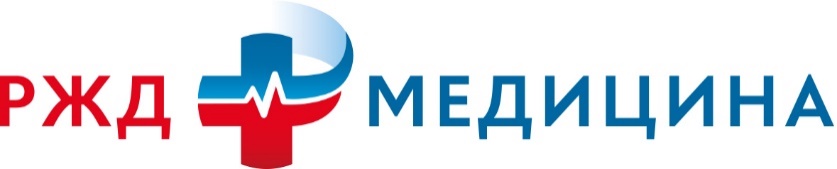 Частное учреждение здравоохранения«Больница «РЖД-Медицина» города Выборг»(ЧУЗ «РЖД-Медицина» г. Выборг»), г. Выборг, Ленинградское шоссе, д.238-800-234-34-34 / 8-813-782-52-04 www.rzd-medicine.ru /www.ubvyborg.ruОКПО 01109153 ОГРН 1044700879343ИНН 4704057191 КПП 470401001Наименование объекта закупкиПоставка продуктов питания (хлебобулочные изделия, мясо, крупы и прочие продукты питания)Способ определения поставщикаЗапрос котировокЗакупку осуществляетЗаказчикНаименование организации ЗаказчикаЧастное учреждение здравоохранения «Больница  «РЖД-Медицина» города Выборг»Почтовый адрес188810, г. Выборг Ленинградское шоссе, д.23Место нахождения. Выборг Ленинградское шоссе, д.23Ответственное лицоКарандина Инна ВладимировнаАдрес электронной почтыНомер контактного телефона+7 (81378) 22-747Факс+7 (81378) 22-747Дата и время начала подачи заявок16.01.2020 08:00Дата и время окончания подачи заявок28.01.2020 12:00Место подачи котировочных заявок188810, г. Выборг Ленинградское шоссе, д.23 ,кабинет секретаряПорядок подачи котировочных заявокВ связи с отсутствием технических возможностей и утвержденного нормативно-правового регламента приема информации от внешних источников через сеть интернет, а также хранения данной информации конфиденциально, в настоящее время, прием заявок осуществляется НА БУМАЖНОМ НОСИТЕЛЕ. Заявка на участие в запросе котировок подается в письменной форме в запечатанном конверте, не позволяющем просматривать содержание такой заявки до вскрытия конверта. На конверте указывается наименование объекта закупки о проведении запроса котировок. Заявки принимаются ежедневно в течение срока подачи заявок (кроме субботы, воскресенья и праздничных дней) с 08:00 до 13:00, с 14:00 до 17:00 (по московскому времени).Форма котировочной заявкиПриложение №3 к извещению о проведении запроса котировокДата и время проведения вскрытия конвертов, открытия доступа к электронным документам заявок участников28.01.2020 г. 13:00Место проведения вскрытия конвертов, открытия доступа к электронным документам заявок участников188810, г. Выборг Ленинградское шоссе, д.23 ,кабинет главного врачаДополнительная информацияПредставителю участника необходимо иметь при себе доверенность на присутствие при процедуре вскрытия конвертов, открытия доступа к электронным документам заявок участников.Срок, в течение которого победитель запроса котировок или иной участник запроса котировок, с которым заключается договор при уклонении победителя от заключения договора, должен подписать договорДоговор может быть заключен не ранее чем через 10 дней с даты размещения на официальном сайте Заказчика www.ubvyborg.ru протокола рассмотрения и оценки заявок на участие в запросе котировок и не позднее чем через 20 дней с даты подписания указанного протокола.Условия признания победителя запроса котировок или иного участника запроса котировок, уклонившимся от заключении договораВ случае, если победитель запроса котировок не представил Заказчику подписанный договор в срок, указанный в извещении о проведении запроса котировок, такой победитель признается уклонившимся от заключения договора.Начальная (максимальная) цена договораБез указания общей цены.Невозможно определить объем поставки продуктов питания (крупы и прочие продукты питания).Начальная (максимальная) цена определена по цене за единицу каждой товарной позиции.Источник финансированияЛОТ №1-средства ОМС, Собственные средства от предпринимательской и иной приносящей доход деятельности.ЛОТ №2- средства ОМС, Собственные средства от предпринимательской и иной приносящей доход деятельности.ЛОТ№3- средства ОМС, Собственные средства от предпринимательской и иной приносящей доход деятельности.Место доставки товара. Выборг Ленинградское шоссе, д.23Сроки поставки товарав соответствии с проектом договораПреимуществаНе установленыТребования к участникамТребование об отсутствии в реестре недобросовестных поставщиков (подрядчиков, исполнителей) информации об участнике закупки, в том числе информации об учредителях, о членах коллегиального исполнительного органа, лице, исполняющем функции единоличного исполнительного органа участника закупки - юридического лица.Ограничения и запретыНе установленыОбеспечение заявкине установленоОбеспечение исполнения договоране установленоТехническое заданиеПриложение №1Проект договораПриложение №2Форма котировочной заявкиПриложение №3Дополнительная информацияУчастник запроса котировок вправе изменить или отозвать свою заявку до истечения срока подачи заявок. Изменение заявки или уведомление о ее отзыве является действительным, если изменение осуществлено или уведомление получено заказчиком до истечения срока подачи заявок.Заявка на участие в запросе котировок подается заказчику в письменной форме в запечатанном конверте, не позволяющем просматривать содержание такой заявки до вскрытия конверта, в срок, указанный в извещении о проведении запроса котировок на имя главного врача Карасева Олега Станиславовича  (с указанием наименования участника, контактного номера телефона участника, реестрового номера извещения о проведении запроса котировок), с указанием номера извещения, размещённого на официальном сайте www.ubvyborg.ruКотировочная комиссия не рассматривает и отклоняет заявки на участие в запросе котировок, если они не соответствуют требованиям, установленным в извещении о проведении запроса котировок, либо предложенная в таких заявках цена товара, работы или услуги превышает начальную (максимальную) цену, указанную в извещении о проведении запроса котировок, или участником запроса котировок не предоставлены документы, требуемые в извещении запроса котировок.Заявки на участие в запросе котировок, поданные после окончания срока подачи таких заявок, указанного в извещении о проведении запроса котировок, не рассматриваются и в день их поступления возвращаются лицам, подавшим такие заявки. В случае установления факта подачи одним участником запроса котировок двух и более заявок на участие в запросе котировок при условии, что поданные ранее такие заявки этим участником не отозваны, все заявки на участие в запросе котировок, поданные этим участником, не рассматриваются и возвращаются ему.Наименование продуктов питанияЕд. измОбъем товарной единицы кг/литрСтоимость за единицу (руб)Лот №1 (СС)Ряженкаупаковка0,545,3Молоко свежеел150Кисельупаковка0,2221Крупа геркулесупаковка0,549,4Крупа перловаяупаковка0,834,8Крупа рисупаковка0,946,7Крупа пшеноупаковка0,950Крупа маннаяупаковка0,733,8Крупа пшеничкаупаковка0,626,3Крупа греча ядрицаупаковка0,847,2Крупа фасольупаковка0,873,3Крупа горохупаковка0,928Макароны весовыеупаковка0,4534Масло подсолнечноеупаковка0,935Масло сливочное 82,5%упаковка0,1868Творогкг1104,7Сахарный песоккг5188Соль помол №1кг1153Сок пакетированный в ассортупаковка0,212Рыба минтайкг2210,8Печеньеупаковка0,1165,6Вафликг220Кефирупаковка0,72149Яйцо отборноеупаковка1 дес52,6Сухофруктыкг106,2Шиповниккг1066Печень куриная на подложкекг1150Горошек консервированныйбанка0,498,4Джем банка0,435Ягода протертая с сахаромбанка0,989Огурцы консервированныебанка388,5Мукакг2114Чайупаковка0,2559Какао-порошокупаковка0,1106,3Сыр 45%кг158,8Сыр 50%кг1462Молоко сухоеупаковка0,85206,7Йогуртупаковка0,447,2Печень говяжьякг1180Говядина б/к лопаткакг1390Филе грудки б/ккг1225,6Цыпленок заморкг1136,8№ п/пНаименование продуктаЕдиница измеренияОбъем товарной единицы кг/литрСтоимость единицы1Лопатка говядина (импорт)кг13862Печень куринаякг11453Грудка куриная «Синявино»кг11424Грудка куриная б/к(подложка)кг12225Кура охлажденная «Синявино»кг1145№ п/пНаименование продуктаЕдиница измеренияОбъем товарной единицы кг/литрСтоимость единицы1Хлеб Дарницкий ржано-пшеничныйТребуемый состав:Мука хлебопекарная обдирнаяМука хлебопекарная первый сортСоль, дрожжи, вода(пищевая ценность в 100 гр.: белки-7,9, жиры – 1 гр., углеводы 51,4 гр.)кг0,7452Батон нарезной в/сшт0,350272. Требования к товарам.2. Требования к товарам.2. Требования к товарам.Требования   к качеству   товараТовар, заявленный к поставке,  должен соответствовать ФС, ВФС по качеству и техническим характеристикам Сертификатам Соответствия и Регистрационным Удостоверениям.Товар, заявленный к поставке,  должен соответствовать ФС, ВФС по качеству и техническим характеристикам Сертификатам Соответствия и Регистрационным Удостоверениям.Требования        к
упаковке товараТовар  поставляется в заводской упаковке, позволяющей обеспечить сохранность Товара от повреждений при его отгрузке, перевозке и хранении.Товар  поставляется в заводской упаковке, позволяющей обеспечить сохранность Товара от повреждений при его отгрузке, перевозке и хранении.3.Условия поставки товара:  Товар поставляется в заводской упаковке;поставка  Товара осуществляется в течение 1 (одного) календарного дня с момента получения заявки от Покупателя, направленной посредством автоматизированной системы заказов «Электронный ордер».3.Условия поставки товара:  Товар поставляется в заводской упаковке;поставка  Товара осуществляется в течение 1 (одного) календарного дня с момента получения заявки от Покупателя, направленной посредством автоматизированной системы заказов «Электронный ордер».3.Условия поставки товара:  Товар поставляется в заводской упаковке;поставка  Товара осуществляется в течение 1 (одного) календарного дня с момента получения заявки от Покупателя, направленной посредством автоматизированной системы заказов «Электронный ордер».4. Место, условия и сроки.4. Место, условия и сроки.4. Место, условия и сроки.Место  поставки товаров.Место  поставки товаров.г. Выборг Ленинградское шоссе д.23Сроки  поставкиСроки  поставкидо 30 июня  2020 года.5. Форма, сроки и порядок оплаты5. Форма, сроки и порядок оплаты5. Форма, сроки и порядок оплатыОплата Товара Покупателем производится на основании счета, выставленного Поставщиком,  путем перечисления денежных средств на расчетный счет Поставщика в течение 15 (пятнадцати ) рабочих дней после принятия Товара Покупателем и подписания Сторонами товарной накладной формы ТОРГ-12.Оплата Товара Покупателем производится на основании счета, выставленного Поставщиком,  путем перечисления денежных средств на расчетный счет Поставщика в течение 15 (пятнадцати ) рабочих дней после принятия Товара Покупателем и подписания Сторонами товарной накладной формы ТОРГ-12.Оплата Товара Покупателем производится на основании счета, выставленного Поставщиком,  путем перечисления денежных средств на расчетный счет Поставщика в течение 15 (пятнадцати ) рабочих дней после принятия Товара Покупателем и подписания Сторонами товарной накладной формы ТОРГ-12.6.      Документы,      предоставляемые      в      подтверждение      соответствия предлагаемых участником товаров.6.      Документы,      предоставляемые      в      подтверждение      соответствия предлагаемых участником товаров.6.      Документы,      предоставляемые      в      подтверждение      соответствия предлагаемых участником товаров.УПД, накладная ТОРГ-12.Сертификат соответствия, Ветеринарное удостоверение (рыба, мясо, субпродукты )УПД, накладная ТОРГ-12.Сертификат соответствия, Ветеринарное удостоверение (рыба, мясо, субпродукты )УПД, накладная ТОРГ-12.Сертификат соответствия, Ветеринарное удостоверение (рыба, мясо, субпродукты )Главному врачу О.С.КарасевуЧастного учреждения здравоохранения «Больница  «РЖД-Медицина» города Выборг»188810, Ленинградская область г. Выборг Ленинградское шоссе д.23Наименование продуктов питанияЕд.измеренияОбъем товарной позицииСтоимость за единицу (руб)   (должность подписавшего)(подпись)(фамилия, инициалы)Покупатель:ЧУЗ «РЖД –Медицина» г. Выборг»ИНН / КПП: 4704057191/470401001Юридический адрес:188810, Ленинградская область, г.Выборг, Ленинградское шоссе, д.23Телефон/факс: 8 (81378)2-52-04ОГРН 1044700879343ОКВЭД 85.1р/с 40703810655390110292к/с 30101810500000000653БИК:044030653 в Северо-Западном банке       Сбербанка РФ Г. Санкт-Петербургe-mail:uzlovaja@mail.ru.от Покупателя:_____________ /О.С. Карасёв /Поставщик:___________________________ / ____________ /Наименование продуктов питанияЕд.измеренияОбъем товарной позицииСтоимость за единицу (руб)Покупатель:Главный врач_________________________ / О.С.Карасев  /Поставщик:Должность_________________________ / ____________ /